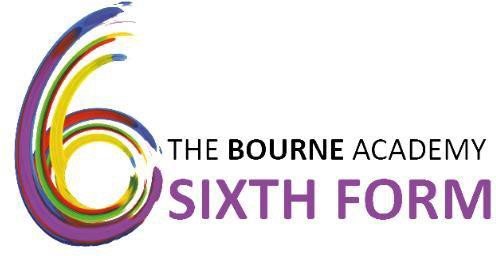 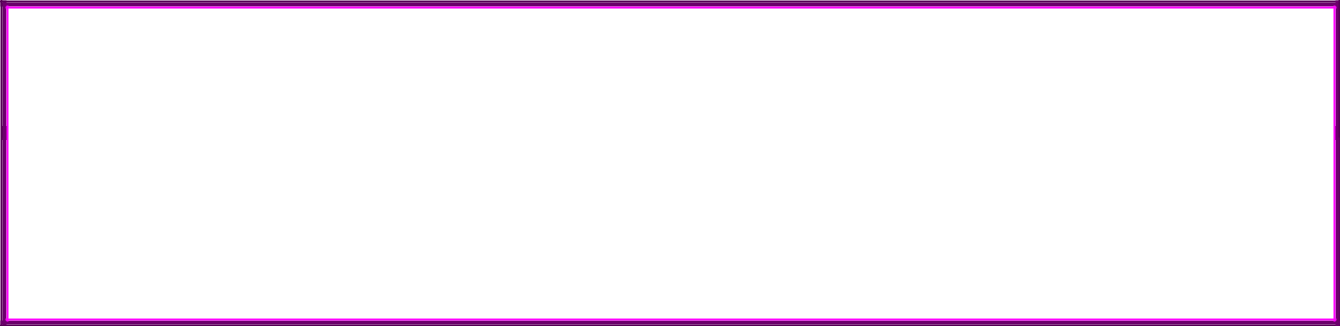 PERSONAL DETAILS(Please complete in black ink and in capital letters)ETHNICITY, RELIGION & HEALTHThe Department for Education has requested that colleges collect this information in order to promote educational and training opportunities for all. It will be treated in strictest confidence and will not be used as part of the selection process.Ethnicity (please tick)Religion (Please tick)Additional InformationCHOOSING YOUR SUBJECTSPlease rank up to 5 qualifications in order of preference. Students generally will end up studying a combination of 3 A Levels (or equivalent).Put number 1 next to the subject you most want to study, then a 2 next to your next preferred course until you have selected 5.A LEVELS:OTHER COURSES:EXAMINATIONSPlease list all examinations you will be taking the Summer Term:Please list any qualifications you have already achieved:PERSONAL STATEMENTDescribe your personality, qualities, interests and the career you would like to follow in the future. You may attach an extra sheet if necessary:Please supply two referees, one of these must be from your current/last school.I confirm that all information in this form is true and accurate.Student Signature 	Student Name (Please print) 	Date 	Surname:First Names:Date of Birth:Male/Female (Please circle)Current School:Current School:Home Address:Post Code:Home Address:Post Code:Home Telephone Number:Home Telephone Number:Mobile Telephone Number:Mobile Telephone Number:Email Address:Email Address:Name of Parent, Guardian or Next of Kin:Name of Parent, Guardian or Next of Kin:Address, if different from above:Post Code:Address, if different from above:Post Code:DescriptionDescriptionWhite BritishAsian/Asian British – PakistaniWhite IrishAsian/Asian British – BangladeshiTraveller of Irish HeritageAsian/Asian British – Any Asian BackgroundPortugueseBlack/Black British – CaribbeanWhite Eastern EuropeanBlack/Black British – AfricanWhite Western EuropeanBlack/Black British Any Other BackgroundOther WhiteChineseGypsy/RomaAny Other BackgroundMixed White and Black CaribbeanKoreanMixed White and Black AfricanAny other Mixed BackgroundInformation not obtainedPrefer not to sayChristianJewishIslamSikhBuddhistHinduOtherNo religionHave you lived at the same address for the last 3 years? If not, please give your previous address(es)Do you have a statement of special educational needs?Are there any health issues we need to be aware of?Do you consider yourself to have a disability?English LiteratureBiologyMathsChemistrySociologyPhysicsPsychologyModern Foreign LanguagesReligious StudiesBusiness StudiesProduct DesignArt & Design: PhotographyHistoryArt & Design: Fine ArtsGeography  English LanguageCore MathsCriminology (BTEC)Digital Film and Video Production BTECMusic – Rock School Level 3 Subsidiary DiplomaPerforming Arts – Acting BTEC (Single)Performing Arts – Dance BTEC (Single)Sport BTEC (Single)Sport BTEC (Triple)Health & Social Care BTEC (Single)Health & Social Care BTEC (Triple)Forensic and Criminal Investigation BTEC (1.5 A Level Equivalent)Forensic and Criminal Investigation BTEC (double)Forensic and Criminal Investigation BTEC (triple)Travel & Tourism (BTEC)Subject:Level: (GCSE, BTEC etc.)Predicted Grade:Subject:Level: (GCSE, BTEC etc.)Predicted Grade:Name:Name:Position:Position:Address:Postcode:Address:Postcode:Telephone:Telephone: